AANMELDFORMULIER INZELL 2023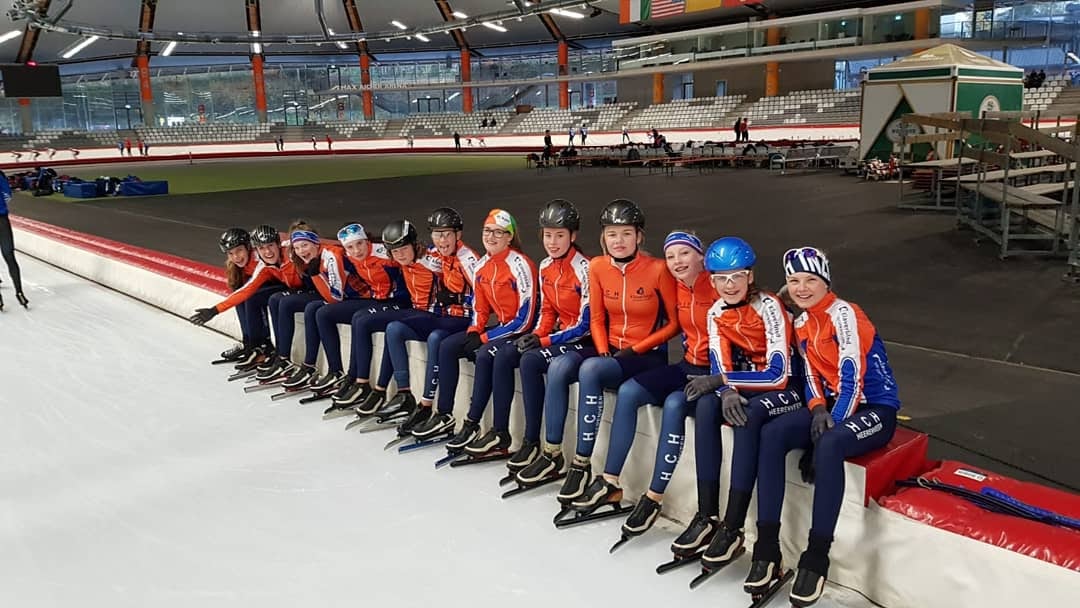 Ga je mee naar Inzell? In de herfstvakantie organiseert HCH het traditionele trainingskamp voor alle pupillen en junioren en hun gezinnen in het prachtige Inzell! Een week vol sportiviteit en gezelligheid die je niet wilt missen! Alle trainingen worden door onze eigen HCH trainers gegeven. Het trainingskamp vindt plaats van zaterdag 21.10.2023 tot en met 28.10.2023. Iedereen wordt geacht met eigen vervoer te reizen. De appartementen zijn op de dag van aankomst vanaf 16 uur beschikbaar. De gezamenlijke opening en informatiebijeenkomst vindt plaats op zaterdag 21.10.2023 om 19 uur vóór Max Aicher Arena in Inzell.Van de deelnemers die zich via HCH middels dit formulier opgeven, wordt verwacht dat zij onverkort deelnemen aan het trainingsprogramma tijdens het trainingskamp.Gaan jullie ook mee? Aanmelden kan uitsluitend door middel van dit formulier tot 10 juni 2023.Meer informatie:Enna de Haan06-12440626Inzell_hch_enna@ziggo.nl*AKD wedstrijd wordt gehouden op woensdag 25 oktober en is bedoeld voor alle pupillen en junioren (t/m A). Opgave uitsluitend via dit formulier. Voor AKD wedstrijd is een geldig KNSB-nummer en wedstrijdlicentie nodig. Dit formulier graag vóór 10 juni retour mailen naar inzell_hch_enna@ziggo.nlCONTACTGEGEVENSCONTACTGEGEVENSVoor en achternaam ouder/verzorgerEmail adresTelefoonnummer ouderKEUZE APPARTEMENT (prijs incl. toeristenbelasting, schoonmaak en trainingen)Svp een kruisje zetten voor de keuze KEUZE APPARTEMENT (prijs incl. toeristenbelasting, schoonmaak en trainingen)Svp een kruisje zetten voor de keuze KEUZE APPARTEMENT (prijs incl. toeristenbelasting, schoonmaak en trainingen)Svp een kruisje zetten voor de keuze KEUZE APPARTEMENT (prijs incl. toeristenbelasting, schoonmaak en trainingen)Svp een kruisje zetten voor de keuze KEUZE APPARTEMENT (prijs incl. toeristenbelasting, schoonmaak en trainingen)Svp een kruisje zetten voor de keuze KEUZE APPARTEMENT (prijs incl. toeristenbelasting, schoonmaak en trainingen)Svp een kruisje zetten voor de keuze Type A1 (2 personen) € 520Type A1 (2 personen) € 520Type A1 (2 personen) € 520Type A1 (2 personen) € 520Type A1 (2 personen) € 520Type A2 (3-4 personen) € 730Type A2 (3-4 personen) € 730Type A2 (3-4 personen) € 730Type A2 (3-4 personen) € 730Type A2 (3-4 personen) € 730Type A3 (4-5 personen) € 830Type A3 (4-5 personen) € 830Type A3 (4-5 personen) € 830Type A3 (4-5 personen) € 830Type A3 (4-5 personen) € 830Wij regelen zelf onderdak. De trainingen worden apart gefactureerdWij regelen zelf onderdak. De trainingen worden apart gefactureerdWij regelen zelf onderdak. De trainingen worden apart gefactureerdWij regelen zelf onderdak. De trainingen worden apart gefactureerdWij regelen zelf onderdak. De trainingen worden apart gefactureerdGEGEVENS ALLE DEELNEMERS (inclusief ouders/verzorgers, broers, zussen die meegaan naar InzellGEGEVENS ALLE DEELNEMERS (inclusief ouders/verzorgers, broers, zussen die meegaan naar InzellGEGEVENS ALLE DEELNEMERS (inclusief ouders/verzorgers, broers, zussen die meegaan naar InzellGEGEVENS ALLE DEELNEMERS (inclusief ouders/verzorgers, broers, zussen die meegaan naar InzellGEGEVENS ALLE DEELNEMERS (inclusief ouders/verzorgers, broers, zussen die meegaan naar InzellGEGEVENS ALLE DEELNEMERS (inclusief ouders/verzorgers, broers, zussen die meegaan naar InzellNAAMNAAMGEBOORTEDATUMi.v.m. toeristenbelastingKNSB NUMMERMOBIEL NUMMER IN INZELLNodig voor trainings groepsappDOET MEE AAN AKD-WEDSTRIJD*JA / NEEJA / NEE JA / NEEJA / NEEJA / NEEJA / NEEGEGEVENS VOOR CALAMITEITENGEGEVENS VOOR CALAMITEITENTelefoonnummer waar ouders/verzorgers bereikbaar zijn in InzellTelefoonnummer contactpersoon in NederlandEVENTUELE OPMERKINGEN, AANDACHTSPUNTEN